Комратский Государственный УниверситетЭкономический ФакультетКафедра ИТМФ  Выполнила: Студентка группыЗЭБУ - 2014Димов МаксимПроверила:ст. преподавателькафедры ИТМФмагистр экономики и информатики                                                                                                                  Сибова О.                                                Комрат 2016ОГЛАВЛЕНИЕ1. Задание по MS WORD         индивидуальная работа_Димов             Максим.docx2. Задание по MS EXEL                    вариант №5.xlsx 3.Задание по MS ACCESS                  Максим.accdb1.Создание документов различной сложности с помощью MS WORD.Оформление документов. Вставка номеров страниц, даты, примечания, автотекста,  сносок, колонтитулов, разрыв страниц, списка литературы, ПримечаниеОформление документов. Вставка номеров страниц, даты, примечания, автотекста,  сносок, колонтитулов, разрыв страниц, списка литературы, Примечание1 Область применения Настоящий стандарт распространяется на организационно-распорядительные документы, относящиеся к Унифицированной системе организационно-распорядительной документации (УСОРД), - постановления, распоряжения, приказы, решения, протоколы, акты, письма и др. (далее - документы), включенные в ОК 011-93 "Общероссийский классификатор управленческой документации" (ОКУД) (класс 0200000).Настоящий стандарт устанавливает: состав реквизитов документов; требования к оформлению реквизитов документов; требования к бланкам документов, включая бланки документов с воспроизведением Государственного герба Российской Федерации.Схемы расположения реквизитов документов приведены в приложении А; образцы бланков документов - в приложении Б.Требования настоящего стандарта являются рекомендуемыми.2 Состав реквизитов документов При подготовке и оформлении документов используют следующие реквизиты:01 - Государственный герб Российской Федерации;02 - герб субъекта Российской Федерации;03 - эмблема организации или товарный знак (знак обслуживания);04 - код организации;05 - основной государственный регистрационный номер (ОГРН) юридического лица;06 - идентификационный номер налогоплательщика/код причины постановки на учет (ИНН/КПП);07 - код формы документа;08 - наименование организации;09 - справочные данные об организации;10 - наименование вида документа;11 - дата документа;12 - регистрационный номер документа;13 - ссылка на регистрационный номер и дату документа;14 - место составления или издания документа;15 - адресат;16 - гриф утверждения документа;17 - резолюция;18 - заголовок к тексту;19 - отметка о контроле;20 - текст документа;3 Требования к оформлению реквизитов документов3.1. Государственный герб Российской Федерации помещают на бланках документов в соответствии с Федеральным конституционным законом "О Государственном гербе Российской Федерации" (Собрание законодательства Российской Федерации, 2000, N 52, часть I, ст. 5021).3.2 Герб субъекта Российской Федерации помещают на бланках документов в соответствии с правовыми актами субъектов Российской Федерации.3.3 Эмблему организации или товарный знак (знак обслуживания) помещают на бланках организаций в соответствии с уставом (положением об организации).3.4 Код организации проставляют по Общероссийскому классификатору предприятий и организаций (ОКПО).3.5 Основной государственный регистрационный номер (ОГРН) юридического лица проставляют в соответствии с документами, выдаваемыми налоговыми органами.3.6 Идентификационный номер налогоплательщика/код причины постановки на учет (ИНН/КПП) проставляют в соответствии с документами, выдаваемыми налоговыми органами.3.7 Код формы документа проставляют по Общероссийскому классификатору управленческой документации (ОКУД).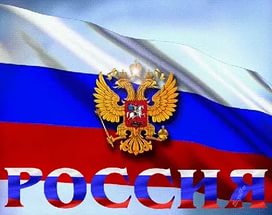 3.8 Наименование организации, являющейся автором документа, должно соответствовать наименованию, закрепленному в ее учредительных документах.Над наименованием организации указывают сокращенное, а при его отсутствии - полное наименование вышестоящей организации (при ее наличии).Наименования организаций субъектов Российской Федерации, имеющих наряду с государственным языком Российской Федерации (русским) государственный язык субъектов Российской Федерации, печатают на двух языках.Наименование организации на государственном языке субъекта Российской Федерации или ином языке располагают ниже или справа от наименования на государственном языке Российской Федерации.Сокращенное наименование организации приводят в тех случаях, когда оно закреплено в учредительных документах организации. Сокращенное наименование (в скобках) помещают ниже полного или за ним.Наименование филиала, территориального отделения, представительства указывают в том случае, если оно является автором документа, и располагают ниже наименования организации.3.9 Справочные данные об организации включают в себя: почтовый адрес; номер телефона и другие сведения по усмотрению организации (номера факсов, телексов, счетов в банке, адрес электронной почты и др.).3.10 Наименование вида документа, составленного или изданного организацией, должно быть определено уставом (положением об организации) и должно соответствовать видам документов, предусмотренным ОКУД (класс 0200000).3.11 Датой документа является дата его подписания или утверждения, для протокола - дата заседания (принятия решения), для акта - дата события. Документы, изданные двумя или более организациями, должны иметь одну (единую) дату.Дату документа оформляют арабскими цифрами в последовательности: день месяца, месяц, год. День месяца и месяц оформляют двумя парами арабских цифр, разделенными точкой; год - четырьмя арабскими цифрами.Например, дату 5 июня 2003 г. следует оформлять 05.06.2003.Допускается словесно-цифровой способ оформления даты, например 05 июня 2003 г., а также оформление даты в последовательности: год, месяц, день месяца, например: 2003.06.05.3.12 Регистрационный номер документа состоит из его порядкового номера, который можно дополнять по усмотрению организации индексом дела по номенклатуре дел, информацией о корреспонденте, исполнителях и др.Регистрационный номер документа, составленного совместно двумя и более организациями, состоит из регистрационных номеров документа каждой из этих организаций, проставляемых через косую черту в порядке указания авторов в документе.3.13 Ссылка на регистрационный номер и дату документа включает в себя регистрационный номер и дату документа, на который должен быть дан ответ.3.14 Место составления или издания документа указывают в том случае, если затруднено его определение по реквизитам "Наименование организации" и "Справочные данные об организации". Место составления или издания указывают с учетом принятого административно-территориального деления, оно включает в себя только общепринятые сокращения.Список литературы:http://pro-spo.ru/glossary/3091-2012-03-25-09-11-10Документ // Большая советская энциклопедия : [в 30 т.] / гл. ред. А. М. Прохоров. — 3-е изд. — М. : Советская энциклопедия, 1969—1978.Примечания:Федеральный закон № 77-ФЗ «Об обязательном экземпляре документов» от 23.11.1994 г. (с изменениями, внесенными Федеральным законом от 26.03.2008 № 28-ФЗ)3.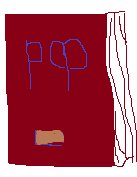 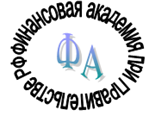     (1)Yk+1=              (2)Задание по MS WORD                           вариант №5.xlsx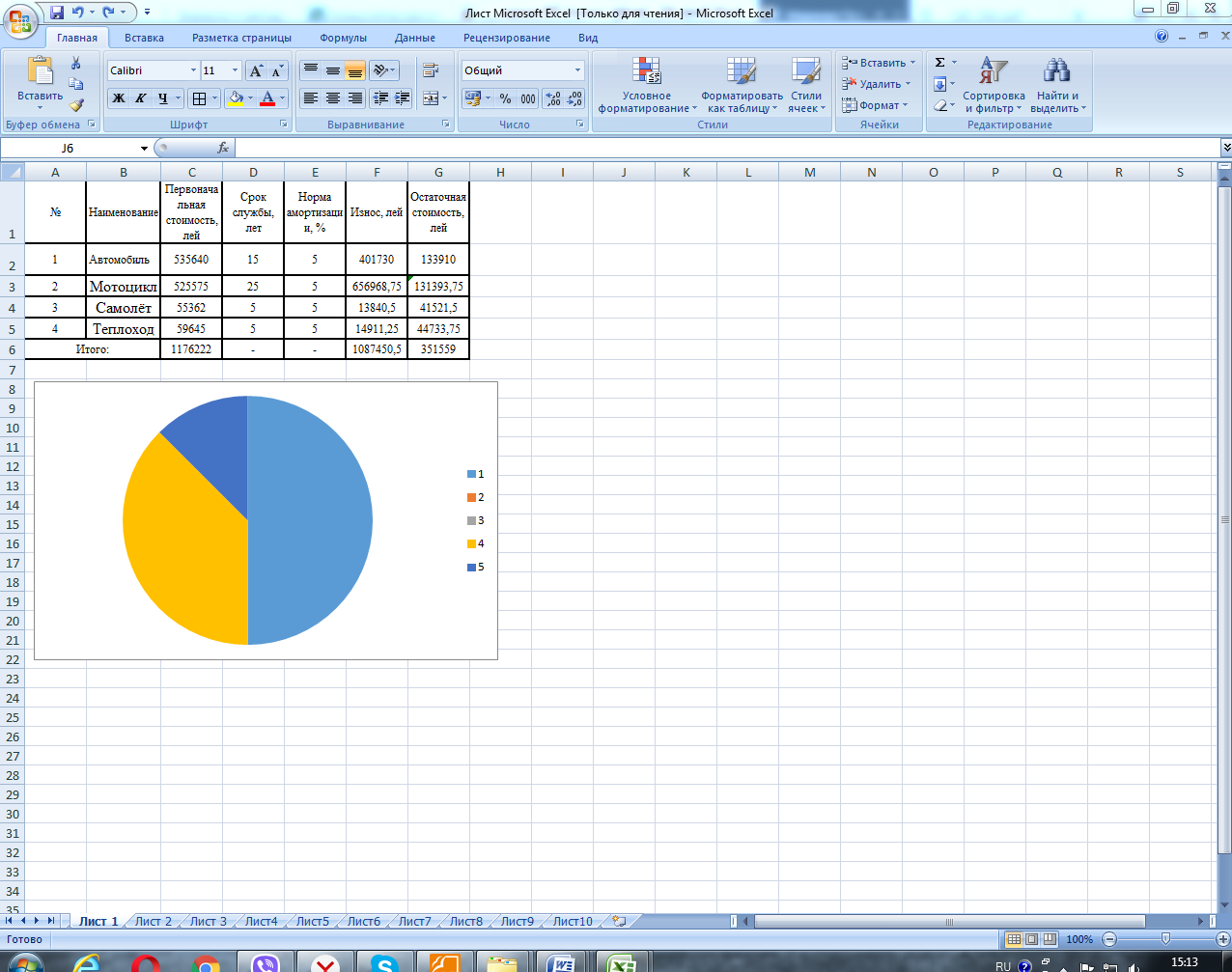 Задание по MS ACCESS                                    Максим.accdb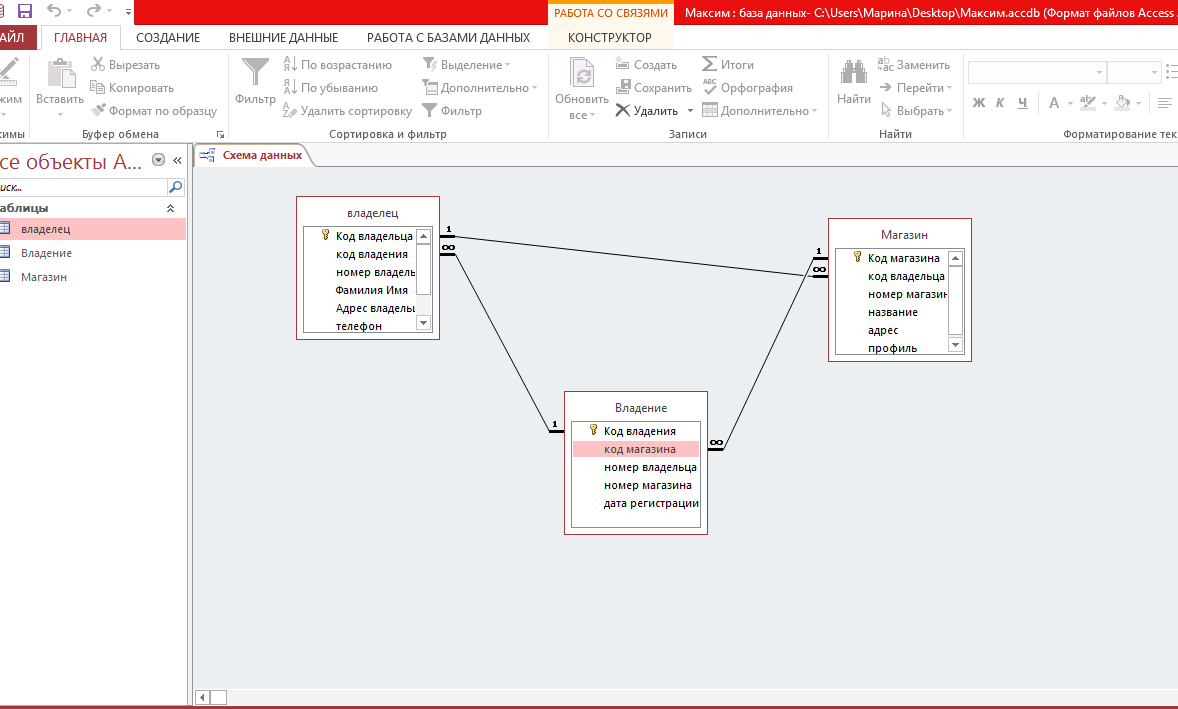 Ф.И.ОРВПВид на жительствоВнутреннийЗагран28.10.15.28.10.15.22.15.1522.15.1524.10.15.24.10.15.07.10.1507.10.1509.10.1509.10.1516.11.1616.11.1616.03.1616.03.1621.12.1621.12.1621.11.1621.11.16До какого внутр.До какого загран.Томайлы Иван16.02.15      -ВнутреннийЗагран28.10.15.28.10.15.22.15.1522.15.1524.10.15.24.10.15.07.10.1507.10.1509.10.1509.10.1516.11.1616.11.1616.03.1616.03.1621.12.1621.12.1621.11.1621.11.1620182020ВнутреннийЗагран28.10.15.28.10.15.22.15.1522.15.1524.10.15.24.10.15.07.10.1507.10.1509.10.1509.10.1516.11.1616.11.1616.03.1616.03.1621.12.1621.12.1621.11.1621.11.16Палик Иосиф16.02.15      + ВнутреннийЗагран28.10.15.28.10.15.22.15.1522.15.1524.10.15.24.10.15.07.10.1507.10.1509.10.1509.10.1516.11.1616.11.1616.03.1616.03.1621.12.1621.12.1621.11.1621.11.1620172020Димов Максим17.02.15       -ВнутреннийЗагран28.10.15.28.10.15.22.15.1522.15.1524.10.15.24.10.15.07.10.1507.10.1509.10.1509.10.1516.11.1616.11.1616.03.1616.03.1621.12.1621.12.1621.11.1621.11.1620162020Кунчева Люда18.02.15       +ВнутреннийЗагран28.10.15.28.10.15.22.15.1522.15.1524.10.15.24.10.15.07.10.1507.10.1509.10.1509.10.1516.11.1616.11.1616.03.1616.03.1621.12.1621.12.1621.11.1621.11.1620202024Дима Арнаут19.02.15       +ВнутреннийЗагран28.10.15.28.10.15.22.15.1522.15.1524.10.15.24.10.15.07.10.1507.10.1509.10.1509.10.1516.11.1616.11.1616.03.1616.03.1621.12.1621.12.1621.11.1621.11.1620182022Элла Григоренко20.10.16       +ВнутреннийЗагран28.10.15.28.10.15.22.15.1522.15.1524.10.15.24.10.15.07.10.1507.10.1509.10.1509.10.1516.11.1616.11.1616.03.1616.03.1621.12.1621.12.1621.11.1621.11.1620242028Вера Каранфил19.12.15      +ВнутреннийЗагран28.10.15.28.10.15.22.15.1522.15.1524.10.15.24.10.15.07.10.1507.10.1509.10.1509.10.1516.11.1616.11.1616.03.1616.03.1621.12.1621.12.1621.11.1621.11.1620252030Анна Чебан22.11.16        -ВнутреннийЗагран28.10.15.28.10.15.22.15.1522.15.1524.10.15.24.10.15.07.10.1507.10.1509.10.1509.10.1516.11.1616.11.1616.03.1616.03.1621.12.1621.12.1621.11.1621.11.1620242026Елена Чавдарь25.12.15      +ВнутреннийЗагран28.10.15.28.10.15.22.15.1522.15.1524.10.15.24.10.15.07.10.1507.10.1509.10.1509.10.1516.11.1616.11.1616.03.1616.03.1621.12.1621.12.1621.11.1621.11.1620202025